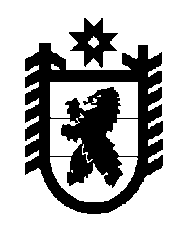 Российская Федерация Республика Карелия    РАСПОРЯЖЕНИЕГЛАВЫ РЕСПУБЛИКИ КАРЕЛИЯВ целях реализации Указа Президента Российской Федерации от 7 мая 2012 года № 596 «О долгосрочной государственной экономической политике» и создания в Республике Карелия института уполномоченного по защите прав предпринимателей:1. Назначить Гнетову Елену Георгиевну Уполномоченным по защите прав предпринимателей Республики Карелия.2. Установить, что Уполномоченный по защите прав предпринимателей Республики Карелия до вступления в силу нормативных правовых актов, регламентирующих его деятельность, осуществляет ее на общественных началах.3. Определить Министерство экономического развития Республики Карелия органом, уполномоченным на осуществление взаимодействия с Уполномоченным по защите прав предпринимателей Республики Карелия.4. Министерству экономического развития Республики Карелия:в срок до 1 апреля 2013 года подготовить и представить проекты нормативных правовых актов, регламентирующих деятельность Уполномоченного по защите прав предпринимателей Республики Карелия;оказывать содействие Уполномоченному по защите прав предпринимателей Республики Карелия.            Глава Республики  Карелия                                                             А.П. Худилайненг. Петрозаводск19 февраля 2013 года № 38-р